Сценарий развлечения ко Дню Матери в средней группеДень матери в ДОУ. Средняя группа Авторы: Надежкина И.А., Сидорова С.В.

Описание: сценарий непринужденного игрового развлечения, приуроченного ко Дню Матери в средней группе детского сада поможет раскрепостить детей, сплотить детско-родительский коллектив. Много стихов, песен и игр.

Цель:
• Воспитание коммуникативных, социально-нравственных качеств у детей.
• Установление дружеских отношений между родителями и детьми группы, развитие творческого сотрудничества.
• Создание доброжелательной атмосферы эмоционального общения посредством включения детей и родителей в совместную деятельность.
• Формирование у детей артистических навыков через использование речевых средств выразительности.
• Создать праздничное настроение у детей и мам.
Предварительная работа:
• Беседа с детьми об истории происхождения праздника.
• Подбор литературного материала.
• Разучивание стихотворений и песен о маме.
• Встреча с родителями с целью сотрудничества на развлечении.Ход мероприятияВоспитатель: 
Здравствуйте, дорогие наши мамы! Сегодня мы собрались здесь по очень важному случаю — празднованию Дня Матери. Этот праздник появился недавно, но уже прочно вошел в нашу жизнь потому, что мама — самый необходимый и любимый человек в нашей жизни, и порадовать ее нам хочется всегда.
 Всех мам торжественно мы поздравляем И в вашу честь мы праздник начинаем!
Сейчас предлагаем послушать стихи, которые приготовили наши дети:
1 ребенок: Сегодня праздник, ярких красокОн приходит к нам как другПраздник ласки, праздник сказки,Добрых глаз и нежных рук.
2 ребенок: Это праздник послушанья,Поздравления и цветов.Прилежанья, обожанья,Праздник самых нежных слов.
3 ребенок: Как много их добрых и нежных,Сегодня на праздник пришло,Пускай на улице снежно,Но в сердце у нас тепло.
4 ребенок: Пусть льется песенка ручьемИ сердце мамы согревает,Мы в ней про мамочку поем,Нежней которой не бывает.
Воспитатель: Сейчас для вас исполняют песню ваши дети.Песня: «Милая добрая мама».Наши дети продолжают радовать мам добрыми словами.
5 ребенок: Я мамина дочка,Зовут меня ДашаМне мама сказала,Что я ее счастье!

6 ребенок: На щеках у мамочки — две волшебных ямочки.
А когда она смеется — смех такой лучистый льется.

7 ребенок: Быть хорошим сыном чудно,Только это очень трудно!

8 ребенок: Я у мамочки моей ростиком малаДостаю я носиком до краешка столаКто меня встречает, кнопочкой зовет.Вот такая доченька у мамочки растет.9 ребенок: Кто на свете всех умней,Кто добрей и веселей?Это самая родная,Моя мама дорогая!                           Инсценировка « Скажите, откуда я взялся?»1 ребенок: Скажите, откуда я взялся?Я всем задавал вопрос.А дедушка мне ответил:Нам аист тебя принес.2 ребенок: А бабушка мне сказала:В капусте тебя нашли.А папа шутил:С вокзала в корзинке тебя принесли.3 ребенок: Я знаю, неправда это,Мама меня родила,Я только не знаю ответа,Где мама меня взяла.4 ребенок: Брат на меня ворчал:Ты голову всем вскружил.А я начинал сначала:А где я до мамы жил?5 ребенок: Никто эту тайну из взрослыхМне так объяснить и не смог.Лишь мама ответила просто:Ты жил в моем сердце, сынок!Все дети: Скажу тебе спасибо дорогая!На свете лучшей мамы нет, я знаю.Поклон мой низкий до земли прими.Как можно дольше мамочка живи!

Воспитатель: Дорогие, любимые мамы!Мама для ребенка-это мир, это жизнь, это ласка и забота. Мама-это огромное счастье. А что является счастьем для вас?

Ответы мам:1 мама: Что такое счастье? Счастье-это просто.Начинается оно с полуметра роста.Это распашонки, пинетки и слюнявчик.Новенький описанный мамин сарафанчик.2 мама: Рванные колготки, сбитые коленки.Это разрисованные в коридоре стенки.Счастье это мягкие теплые ладошкиЗа диваном фантики, на диване крошки.3 мама: Счастье - это пяточки босиком по полу.Градусник под мышкой, слезы и уколы.Ссадины и раны, синяки на лбу.Это постоянное что? да почему?4 мама: Счастье это санки, снеговик и горка,Маленькая свечка на огромном торте.Это бесконечное « Почитай мне сказку»,Это ежедневные  Хрюша со Степашкой.5 мама: Это теплый носик из под одеялаЗаяц на подушке, синяя пижама.Брызги по всей ванной, пена на полуКукольный театр, утренник в саду.

Воспитатель: Что такое счастье? Мы легко ответим:Есть оно у каждого - Это наши дети!
А сейчас наши любимые дети подарят вам подарки!( дети дарят своим мамам открытки).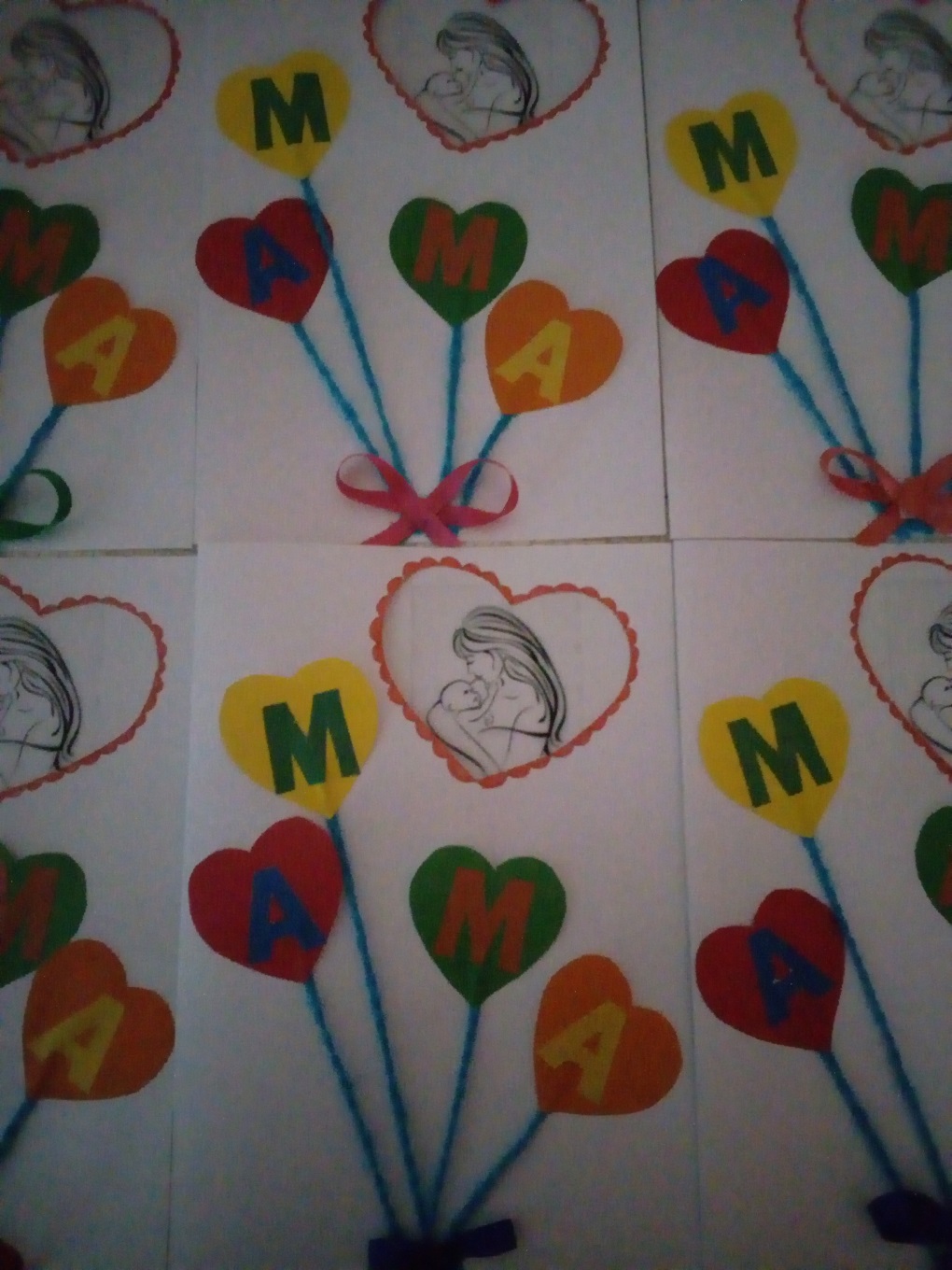 Заключительный танец с мамами.Танец: «Танец маленьких утят».(дети приглашают мам на танец).
Воспитатели: Наш вечер подошел к концу. Мы благодарим всех за доставленное удовольствие и праздничное настроение. Спасибо за ваше доброе сердце, за желание побыть рядом с детьми, подарить им душевное тепло. Нам очень приятно было видеть добрые и нежные улыбки мамочек, счастливые глаза детей.
Приглашаем всех на чаепитие.Во время чаепития:Игра « Улыбающийся смайлик» - на воздушном шарике появляются глазки, реснички, улыбка.